.S1: Samba Walk Forward R, L, Samba Step, Forward, Side, Back, Back, 1/8 Turn L Side, ForwardS2: Rock Forward, Recover with 1/4 Turn L Sweep, Coaster Step, Whisk R, LS3: Volta Full Turn R, LS4: Forward Mambo, Back Mambo, Walk in place R, L, R, LTag: Forward Mambo, Back Mambo, Walk in place R, L, R, LRecommençez et Amusez-vous !Source :COPPERKNOB - Traduction Maryloo - maryloo.win68@gmail.com - WEBSITE : www.line-for-fun.comI've Been Waiting (fr)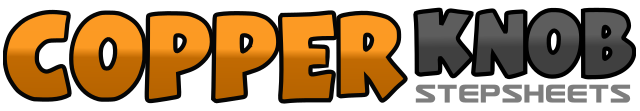 .......Count:32Wall:4Level:Novice Samba.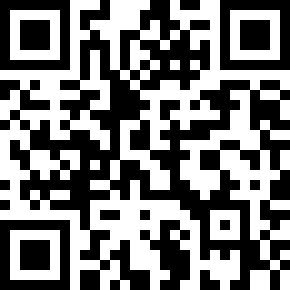 Choreographer:Raymond Sarlemijn (NL) & YoungSoon Song (KOR) - Février 2022Raymond Sarlemijn (NL) & YoungSoon Song (KOR) - Février 2022Raymond Sarlemijn (NL) & YoungSoon Song (KOR) - Février 2022Raymond Sarlemijn (NL) & YoungSoon Song (KOR) - Février 2022Raymond Sarlemijn (NL) & YoungSoon Song (KOR) - Février 2022.Music:I've Been Waiting - Michael VatterI've Been Waiting - Michael VatterI've Been Waiting - Michael VatterI've Been Waiting - Michael VatterI've Been Waiting - Michael Vatter........1-2Marche avant PD, marche avant PG ( style Samba)3&4Cross PD devant PG, rock PG côté G, 1/8ème de tour à D et revenir sur PD (1.30)5&6PG avant, PD côté D, PG arrière7&8PD arrière, 1/8ème de tour à G et PG côté G ( 12.00), PD avant1-2Rock PG avant, ¼ de tour à G, revenir sur PD et sweep du PG de l’avant vers l’arrière(9.00)3&4Cross PG arrière, PD à côté du PG, PG avant5&6PD côté D, rock PG derrière PD, revenir sur PD7&8PG côté G, rock PD derrière PG, revenir sur PG1&2&¼ de tour à D et PD avant( 12.00), revenir sur le ball du PG, ¼ de tour à D et PD avant( 3.00), revenir sur le ball du PG,3&4¼ de tour à D et PD avant( 6.00), revenir sur le ball du PG, ¼ de tour à D et PD avant( 9.00), revenir sur le ball du PG,5&6&¼ de tour à G et PG avant (6.00), revenir sur le ball du PG, ¼ de tour à G et PG avant (3.00), revenir sur le ball du PG7&8¼ de tour à G et PG avant (12.00), revenir sur le ball du PG, ¼ de tour à G et PG avant (9.00), revenir sur le ball du PG1&2PD avant, revenir sur PG, PD à côté du PG3&4PG arrière, revenir sur PD, PG à côté du PD5-8Marche sur place : D-G-D-G3TAGS Répéter les 8 derniers comptes à la fin des murs 3, 6 et 91&2PD avant, revenir sur PG, PD à côté du PG3&4PG arrière, revenir sur PD, PG à côté du PD5-8Marche sur place : D-G-D-G